A.S. 2018/2019 - Street Art – Rosolini 2019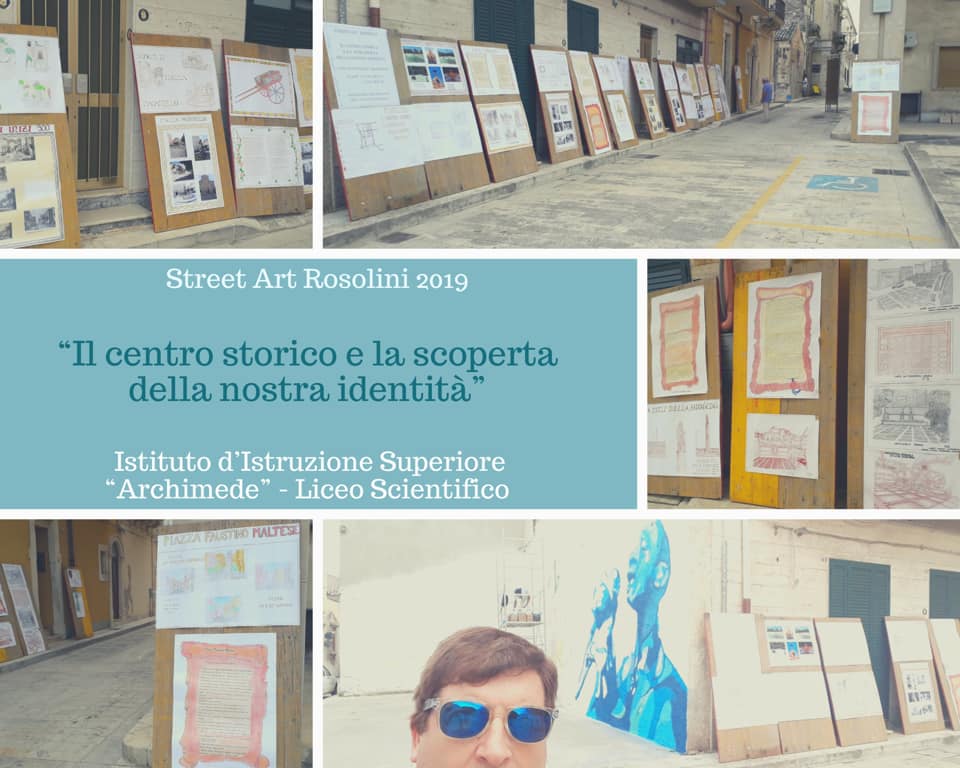 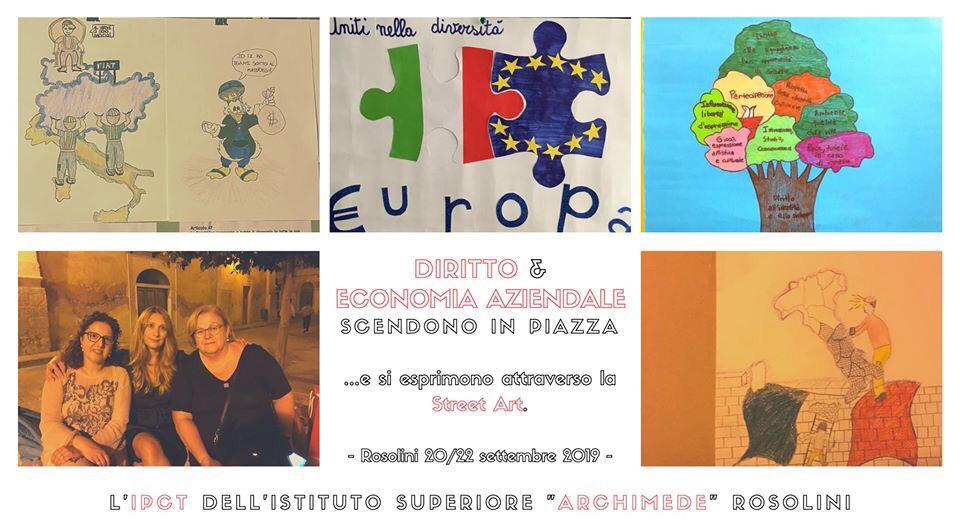 A.S. 2018/2019Mostra “Abstracta”, presso Museo Gagliardi – NotoDocente: Prof. Natalino Guastella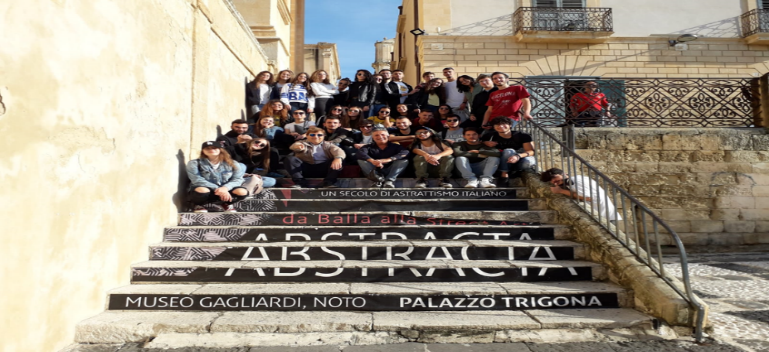 A.S. 2018/2019Visita alla Casa-Museo di Salvatore Quasimodo – Modica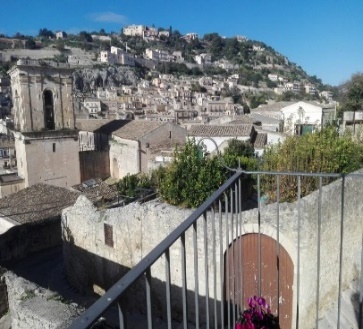 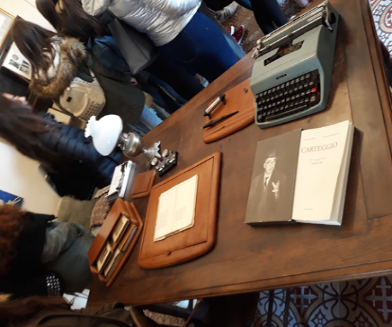 Visite guidate sul territorio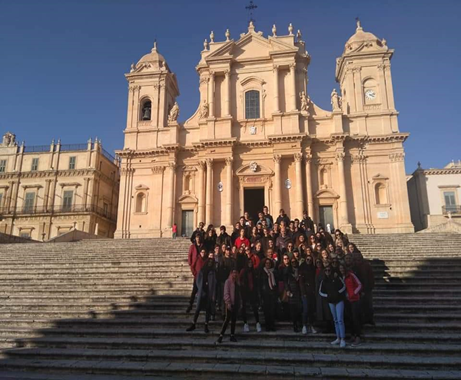 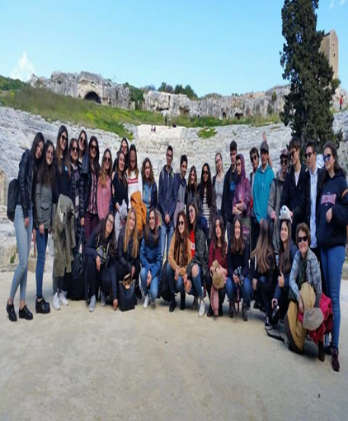 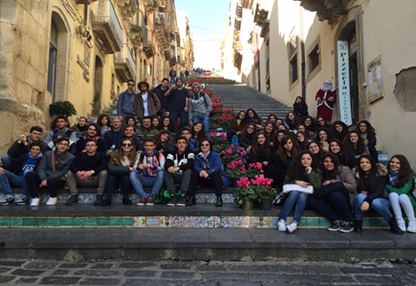 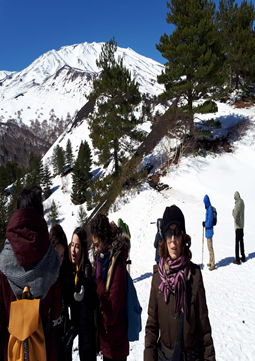 